1.	Promote camaraderie and provide support for IB students and their parents.2.	Provide for the instructional needs of IB teachers beyond what the county can support.3.	Increase communication between IB faculty/staff and parents.4.	Increase parental involvement in the IB program.5.	Develop and support initiatives and programs that improve and enrich students’ experiences in the IB program at SCHS.  This includes a Pinning Ceremony, Teacher Welcome Back and Holiday Luncheons and a Senior Banquet.Membership is open to all persons wanting to support Strawberry Crest High School IB students. Your involvement is crucial to our success and the success of all IB students!Please join the SCHS IB Partnership today and help us enrich your student’s high school experience.=============================================================================== Please return the form below to your homeroom teacher or Strawberry Crest High School IB office. Member name(s): 												Home No.: 			 (Primary?  Yes / No)	Cell No.: 			 (Primary?  Yes / No)E-mail: 														Address: 														Student(s) Name, Grade & Homeroom: 															  _____________________________________________________The SCHS IB Partnership receives no funding from Strawberry Crest High School or the school district. We rely on the generous support that our IB parents and families provide through volunteering and donations. _____   Standard Membership:		No Charge_____  Contributing Membership:	$25  _____  Supporting Membership:		$50 (receive a FREE IB mini-notebook)_____  Sustaining Membership:		$100 (receive a FREE SCHS Chargers and IB magnet)If you would like to make a voluntary donation, please include your check, payable to the SCHS IB Partnership, along with this form.  You may also mail your form (and any donations) to: SCHS IB Parent Partnership, P.O. Box 1590, Dover, FL 33527.PLEASE REMEMBER TO ALSO JOIN THE STRAWBERRY CREST HIGH SCHOOL PTSA.FOR OFFICIAL USE ONLY	IB Notebook delivered: ________		Magnets delivered: ___________STRAWBERRY CREST HIGH SCHOOL IB PARTNERSHIP2021-2022 Membership FormThe SCHS IB Partnership is a not for profit organization of parents who support the needs and efforts of SCHS IB students and teachers. The goals and activities of the Partnership include: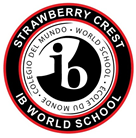 